«Лепим ГТО»

Объявляется творческий конкурс «Лепим ГТО». В конкурсе могут принимать участие дети в возрасте от 11 до 15 лет. Работы могут быть самыми разнообразными по тематике Всероссийского физкультурно-спортивного комплекса «Готов к труду и обороне» (ГТО). Используемые материалы: пластилин, глина, пластика, соленое тесто и т.д. Необходимо указать: название скульптуры (поделки), фамилию, имя. Поделки фотографируются и отправляются на приложение – мессенджер «WhatsApp» или «Viber»  (номер телефона 89195716090). Фотографии принимаются до . 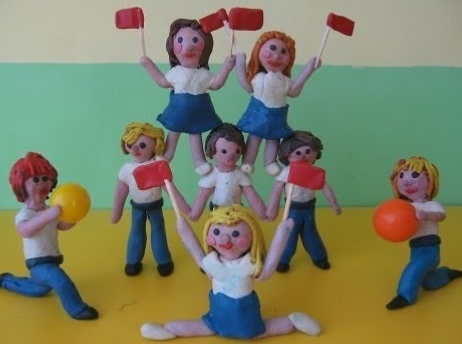 